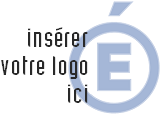 Objet : suspension de paiement ; ordre de réquisition (; opposition à y déférer)Références : Vu le code des juridictions financières, articles L233-1 et L233-3 ;Vu le code général des collectivités territoriales, articles L1617-2, L1617-3 et L1617-4 ;Vu le décret n°2012-1246 du 7 novembre 2012 relatif à la gestion budgétaire et comptable publique, articles 19 2°, 20, 38 et 136 ;Vu l’instruction codificatrice n°2015-074-M9.6 du 27 avril 2015 et annexes, relative au cadre budgétaire et comptable des établissements publics locaux d’enseignement, paragraphe 2.3.5.J’ai l’honneur de vous informer que je défère (m’oppose à déférer) ce jour à l’ordre de réquisition que m’a adressé M. Mme Prénom NOM, chef d’établissement, pour le paiement de la somme due à créancier (mandat n°Y, bordereau n°Y du JJ/MM/AAAA pour un montant de X,XX €). Je vous adresse copie de l’entier dossier de réquisition comprenant :le mandat initial n°X, bordereau n°X du JJ/MM/AAAA et les pièces justificatives de la dépense ;la décision de suspension de paiement de ce mandat ;l’ordre de réquisition, le mandat final n°Y, bordereau n°Y du JJ/MM/AAAA et ses pièces justificatives ;(la décision d’opposition à déférer à cette réquisition).Je reste à votre disposition pour tout complément d’information.L’Agent Comptable,Prénom NOMPJ : dossier de réquisitionVille, le DateL’Agent Comptableà Madame, MonsieurDirecteur départemental des finances publiquesN°, VoieCP, Ville